                                       Утверждаю: 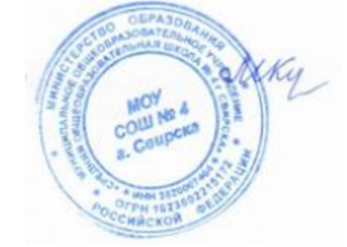 Директор МОУ «СОШ №4 г. Свирска»                                               _________М.А. Кустова1  сентября 2021 г. Паспорт наркологического постаМОУ «СОШ № 4 г. Свирска»Срок действия паспорта 2021-2022 учебный годСостав наркопостаХарактеристика учебного заведения№ФИОДолжностьОбразованиеОтветственный заКонтактные координаты1Борисова Ольга ВикторовнаЗам. директора по УВРВысшееРуководство и контрольУл. Лермонтова 4-19890413641972Кузнецова Оксана ВладимировнаСоциальный педагог Среднее-специальноеПроведение профилактических мероприятий с учащимися «группы риска»Ул. Пушкина 9 890412164893Камнева Екатерина СтаниславовнаПедагог-психолог ВысшееПроведение психологических обследований с учащимисяО. Кошевого 15-19898346795064Халилова Дарена АркадьевнаПедагог-организаторВысшее Проведение общешкольных мероприятий с учащимися по предупреждению ПАВУл. Белинского 32890865033895Щерба Светлана АкимовнаУчитель физкультурыВысшееПроведение спортивных мероприятий, пропаганда ЗОЖ с учащимисяУл. Комсомольская 13-29890864400486Горбунова Оксана АндреевнаРуководитель МО классных руководителейВысшееОрганизация просветительских работ с родителями890276827127Комарова М.А.Школьный фельдшерСредне-специальноеПропаганда ЗОЖ с учащимисяУл. О.-Кошевого8Коломиец Светлана АнатольевнаПредседатель родительского комитетаСреднее-специальноеПомощь в организации просветительских работ с родителямиУл. Молодежная16-4589041243413№2018-2019 учебный год2018-2019 учебный год1.Статус образовательного учрежденияМОУ «СОШ № 4 г. Свирска»2.Адрес образовательного учрежденияУл. Лесная,13.Руководитель образовательного учрежденияКустова М.А.4.Количество учащихся (всего)389В том числе:4.1.Начальное общее образование (1-4 класс)1954.2.5 класс314.3.6 класс444.4.6 «к» класс144.5.7 класс424.6.8 класс274.7.9 «к» класс114.8.9 класс255.Учреждение здравоохранения, курирующее образовательное учреждениеОГБУЗ «Больница г. Свирска»6.Руководитель учреждения здравоохраненияГусев Э.М.7.КДН и ЗП, руководительПетрова Наталья Викторовна8.Адрес КДН и ЗП, телефонЛенина,    33   (2-32-51)